HAMBURG AREA MUSIC ASSOCIATIONDISCOUNT CARD ORDER FORM   HAMA is proud to be selling our new discount card for only $10.00. The card is valid Oct 1, 2019 - Sept 30, 2020 at 50 local businesses. Students receive 50% of the profit to be credited to their student grant fund. These funds can be used to offset the cost of any music related field trip/event, lessons, instruments, etc. Orders will be filled as they are received. Any questions call Susan Deisemann at 484-529-8205 or email susdei@hasdhawks.org On each line, record the name and contact information of the person who purchased a card and keep that part of this paper for your records. Return the bottom part of this paper with full payment to your music teacher. (Please merge all payments into cash or one check payable to HAMA).  * returned checks are subject to a $15.00 fee*  This is an ongoing fundraiser, so there is no deadline to turn in orders.1.___________________________________________________________2.___________________________________________________________3.___________________________________________________________4.___________________________________________________________5.___________________________________________________________6.___________________________________________________________7.___________________________________________________________8.___________________________________________________________9.___________________________________________________________10.__________________________________________________________11.__________________________________________________________12.__________________________________________________________13.__________________________________________________________14.__________________________________________________________15.__________________________________________________________16.__________________________________________________________17.__________________________________________________________18.__________________________________________________________19.__________________________________________________________20.__________________________________________________________…………………………….......................................................................................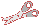 Student Name_______________________________ Music Teacher_________________Parent’s name & phone #___________________________________________________# of cards sold____________________ Amount enclosed_________________________